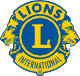 Global Membership ApproachWhat are our district’s Strengths, Weaknesses, Opportunities and Threats?Strengths and WeaknessesStrengths and weaknesses are internal—what we have control over and can change. For example:Leaders in our district know how / do not know how to start new clubsIt’s not difficult / it’s difficult to fill our leadership positions each yearOur clubs do / do not make a special effort to make new members feel welcomeOur clubs use / do not use social media wellOpportunities and ThreatsOpportunities and threats are external—what’s happening in the larger community that impactsour clubs. For example:Business are starting up or closingThere are demographic shifts, like people retiring earlier or young families moving inOther humanitarian organizations can be gaining visibility or fadingPeople can be growing more or less connected to their communitiesOften, external factors that appear to be threats can be converted into opportunities. For example, other humanitarian organizations can become valuable partners in service.Bring your SWOT thoughts to our meeting. Together we’ll discuss where we are and decide how far we can go!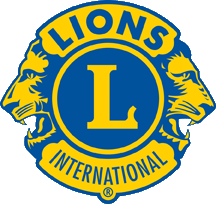 Lions Clubs International 300 W. 22nd StreetOak Brook, IL 60523-8842 USAwww.lionsclubs.orgPhone: (630) 468-6890	11/2020 ENSTRENGTHSWEAKNESSESOPPORTUNITIESTHREATS1.1.1.1.2.2.2.2.3.3.3.3.